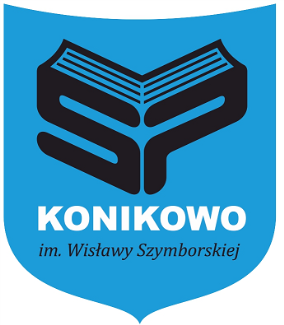 Przedmiotowe Zasady Ocenianiaz geografii w  klasie VII 	Zadaniem PSO jest zapewnienie trafnego, rzetelnego, jawnego i obiektywnego oceniania wspierającego rozwój ucznia, uwzględniającego indywidualne cechy psychofizyczne ucznia. Na początku roku szkolnego nauczyciel (wychowawca) zapoznaje uczniów oraz ich rodziców (prawnych opiekunów) o wymaganiach i kryteriach oceniania z przedmiotu. I. Formy sprawdzania i oceniania wiedzy i umiejętności uczniów.   a) Ocenianie bieżące na zajęciach geografii.Zasady sprawdzania osiągnięć postępów ucznia.-Sprawdzanie osiągnięć postępów cechuje obiektywizm, indywidualizacja, konsekwencja, systematyczność i jawność. -Przy ocenianiu uwzględnia się zalecenia Poradni Psychologiczno – Pedagogicznej.-Pisemny sprawdzian godzinny obejmuje materiał z jednego lub dwóch krótkich działów. Zapowiedziany jest, co  najmniej na tydzień przed  planowanym  terminem. -Praca klasowa poprzedzona jest lekcją powtórzeniową z podaniem kryteriów i wymagań edukacyjnych.- Prace klasowe, sprawdziany, odpowiedzi ustne i prace domowe są obowiązkowe. Uczeń nieobecny na pracy klasowej, sprawdzianie ma obowiązek ją zaliczyć w formie
 i czasie ustalonym z nauczycielem.- Nauczyciel ma obowiązek zwrócić sprawdzone prace klasowe, sprawdziany, testy i kartkówki w terminie do dwóch tygodni roboczych.- W razie wątpliwości, co do prawidłowości oceny ucznia, nauczyciel przeprowadza rozmowę z uczniem, w celu jej wyjaśnienia. - Każdy uczeń ma prawo do poprawy ocen cząstkowych według następujących zasad: - wszystkie prace klasowe – w ciągu 1 tygodnia od daty otrzymania,  	- sprawdziany w semestrze – w ciągu 1 tygodnia od daty otrzymania, - kartkówki, odpowiedzi ustne, prace domowe i oceny za prowadzenie zeszytu – nie podlegają poprawie. -Uczeń, który w terminie nie poprawi oceny, traci prawo do poprawy tej pracy. -Poprawa prac klasowych i sprawdzianów ocenionych na stopień niedostateczny i ocenę pozytywną nie jest obowiązkowa. -Uczeń ma prawo do dwukrotnego zgłoszenia nieprzygotowania do lekcji w ciągu semestru.-Częste nieprzygotowanie (powyżej 2 razy) jest traktowane, jako brak wiadomości z danego zakresu i podlega ocenie.-Przez nieprzygotowanie do lekcji rozumiemy:-	brak pracy domowej;-	nieprzygotowanie do odpowiedzi ustnej- 	brak podręcznika, zeszytu.-Aktywność na lekcji jest traktowana, jako prezentacja umiejętności i wiedzy ucznia i podlega ocenie. Za niesamodzielną pracę w czasie pracy klasowej/sprawdzianu uczeń otrzymuje ocenę niedostateczną. -Prace domowe ucznia – podlegają sprawdzeniu, ale nie zawsze ocenie, • prace domowe ucznia – niektóre podlegają sprawdzeniu następnego dnia w formie kartkówki na lekcji, a uzyskana ocena wpisana jest do dziennika, jako praca domowa.II. Formy poprawy oceny niedostatecznej przez uczniów1. Poprawie podlegają:	a) sprawdziany;	b) prace klasowe;2. Na prośbę ucznia lub rodzica, uczeń ma prawo do poprawy pracy klasowej, z której otrzymał ocenę niedostateczną w terminie 10 dni nauki szkolnej, od jej otrzymania.3. Ocena otrzymana z poprawy jest wpisywana do dziennika obok wcześniej otrzymanej oceny niedostatecznej.4. Kartkówki, odpowiedzi ustne nie podlegają poprawie.III. Umowa w sprawie nieprzygotowania się ucznia do zajęć.1. Uczeń ma prawo być nieprzygotowanym do zajęć:	a) wskutek wypadków losowych;	b) z powodu choroby trwającej dłużej niż 3 dni;	c) po powrocie z sanatorium, szpitala lub uzdrowiska;2. W przypadkach wymienionych w punkcie 1 uczeń ma prawo być nieoceniany przez 5 dni (tydzień roboczy) od powrotu do szkoły.3. Na uzupełnienie wiadomości uczeń ma 5 dni (tydzień roboczy), po upływie tego terminu uczeń jest traktowany na równi z pozostałymi uczniami.VI. Ustalanie oceny klasyfikacyjnej śródrocznej i rocznej.Ocenę dopuszczającą otrzymuje uczeń, który nabył większość umiejętności sprzyjających osiągnięciu wymagań podstawowych i potrafi je wykorzystać w sytuacjach typowych; Ocenę dostateczną otrzymuje uczeń, który nabył wszystkie umiejętności sprzyjające osiągnięciu wymagań podstawowych i potrafi je wykorzystać w sytuacjach typowych;  Ocenę dobrą otrzymuje uczeń, który nabył wszystkie umiejętności sprzyjające osiągnięciu wymagań podstawowych, niektóre umiejętności sprzyjające osiągnięciu wymagań ponadpodstawowych i potrafi je wykorzystać w sytuacjach typowych;  Ocenę bardzo dobrą otrzymuje uczeń, który nabył wszystkie umiejętności sprzyjające osiągnięciu wymagań podstawowych i potrafi je wykorzystywać w sytuacjach nietypowych oraz nabył niektóre umiejętności sprzyjające osiągnięciu wymagań ponadpodstawowych 
i potrafi je wykorzystać w sytuacjach typowych;  Ocenę celującą otrzymuje uczeń, który nabył wszystkie umiejętności sprzyjające osiągnięciu wymagań podstawowych oraz ponadpodstawowych i potrafi je wykorzystywać 
w sytuacjach nietypowych, osiąga sukcesy w konkursach.3. Kryteria oceniania uczniów z niepełnosprawnością intelektualną w stopniu lekkim
Poziomy wiadomości i umiejętności uczniów z orzeczeniem o potrzebie kształcenia specjalnego: a) Wymagania konieczne- wiadomości oraz umiejętności łatwe i praktyczne, niezbędne w życiu 
i dalszej edukacji, ułatwiają uczenie się innych przedmiotów;b) Wymagania podstawowe- wiadomości, które wdrażane w praktycznym działaniu są potrzebne 
w życiu codziennym i stanowią podstawę do dalszej edukacji;c) Wymagania ponadpodstawowe -wiadomości i umiejętności o podwyższonym stopniu trudności, które nie zawsze mogą być stosowane w życiu codziennym, ponieważ są bardziej teoretyczne i interdyscyplinarne. Kryteria na poszczególne oceny:  Ocenę niedostateczną otrzymuje uczeń, który: 1. Nie spełnia kryterium oceny dopuszczającej. 2. Nie opanował najprostszych wiadomości. 3. Nie potrafił wykonać prostych zadań. 4. Ma braki uniemożliwiające mu dalszą naukę.  Ocenę dopuszczającą otrzymuje uczeń, który: 1. Prowadzi zeszyty przedmiotowe. 2. Sporadycznie odrabia prace domowe. 3. Posiada wiedzę i umiejętności zapisane w podstawie programowej dla danego etapu kształcenia w zakresie wymagań koniecznych. 4. Wykazuje niewielką aktywność własną; wymaga dużego wsparcia nauczyciela.  Ocenę dostateczną otrzymuje uczeń, który: 1. Prowadzi zeszyty przedmiotowe.2. Posiada wiedzę i umiejętności zapisane w podstawie programowej dla danego etapu kształcenia.
w zakresie wymagań koniecznych, opanował niektóre umiejętności w zakresie wymagań podstawowych 3. Pracuje na lekcji samodzielnie i w grupie, ale też wymaga wsparcia nauczyciela Jeżeli poziom wiedzy ucznia jest niższy niż podstawowy, otrzymuje on ocenę dostateczną lub dopuszczającą (w zależności od charakteru i zakresu  osiągnięć ucznia).Ocenę dobrą otrzymuje uczeń, który: 1. Prowadzi zeszyty przedmiotowe. 2. Systematycznie uzupełnia ćwiczenia. 3. Posiada i wykorzystuje zgodnie z przeznaczeniem przybory potrzebne do lekcji. 4. W miarę systematycznie odrabia prace domowe.5. Aktywnie pracuje na lekcji samodzielnie i w grupie przy niewielkim wsparciu nauczyciela. 6. Posiada wiedzę i umiejętności w zakresie wymagań podstawowych (potrzebne w życiu codziennym co stanowi podstawę do dalszej edukacji). Ocenę bardzo dobrą otrzymuje uczeń, który: 1. Spełnia takie same wymagania jak na ocenę dobrą. 2. Wykazuje dużą inicjatywę w zakresie samodzielnie wykonywanych zadań, zarówno w klasie jak i w domu. 3. Wymaga sporadycznego wsparcia nauczyciela w zakresie osiągania poziomu wymagań podstawowych. 4. Jest aktywny i zaangażowany w proces uczenia się, o czym świadczy ilość dobrych i bardzo dobrych ocen cząstkowych. Jeśli uczeń z niepełnosprawnością intelektualną w stopniu lekkim otrzymuje oceny śródroczne bardzo dobre lub celujące z przedmiotów nauczania, oznacza to konieczność powtórnego przebadania ucznia w Poradni Psychologiczno – Pedagogicznej i zmianę sposobu nauczania. 1.W ocenianiu brane są pod uwagę niżej wymienione obszary z zachowaniem następującej  hierarchii:a. umiejętnościb. wiedzac. uczestnictwo w zajęciachc. aktywność pozalekcyjna (nadobowiązkowo).    2.  Przy wystawianiu ocen śródrocznych i rocznych uwzględnia się oceny cząstkowe
 z  zachowaniem następującej kryteriów:                                                                                                              -prace klasowe-sprawdziany, testy-kartkówki i odpowiedzi ustne-uczestnictwo w zajęciach-prace  domowe Najważniejsze są oceny: -  z prac klasowych, sprawdzianów,  odpowiedzi ustnych, kartkówek Druga z kolei  kategoria ważności to oceny z:  - prac domowych oraz zaangażowanie ucznia – są to oceny wspomagające (mogą zarówno podwyższyć, jak i obniżyć ocenę semestralną lub roczną). 3. Częstotliwość ocen w semestrze:4. Ocena klasyfikacyjna śródroczna i roczna nie jest średnią arytmetyczną wyliczoną z ocen cząstkowych, uzyskanych w danym semestrze.  Przy wystawianiu oceny rocznej i śródrocznej brane są pod uwagę wszystkie oceny z przedmiotu, a w przypadku wahającej się oceny decydującą rolę mają oceny z prac klasowych, kartkówek, testów. O ocenie rocznej decyduje nauczyciel, biorąc pod uwagę ocenę śródroczną,        starania ucznia, jego zaangażowanie i postępy w ciągu całego roku szkolnego.3. Oceny bieżące oraz oceny klasyfikacyjne śródroczne i roczne w II etapie edukacyjnym –ustala się w stopniach według następującej skali:		- stopień celujący – 6		- stopień bardzo dobry – 5		- stopień dobry – 4		- stopień dostateczny – 3		- stopień dopuszczający – 2		- stopień niedostateczny – 15. W ocenianiu bieżącym dopuszcza się rozszerzona skalę ocen przez stosowanie znaków plus „+” i minus „-„6. Dla pisemnych form sprawdzenia wiedzy i umiejętności ocenianych według punktowych zasad, przyjmuje się procentowy próg oceny pozytywnej (dopuszczającej) i wszystkich następnych ocen, zależny od poziomu wymagań edukacyjnych.V. Postanowienia dodatkowe1. W przypadku, gdy uczeń w dniu pisania sprawdzianu, testu lub pracy klasowej bierze udział w konkursie z wiedzy przedmiotowej, a treści ich pokrywają się ze sobą – może on zostać przez nauczyciela zwolniony z obowiązku zaliczania materiału, a jego praca oceniona będzie wówczas zgodnie z osiągnięciami w konkursie.2. Sprawdzone i ocenione pisemne prace kontroluje uczeń i jego rodzice(prawni opiekunowie) otrzymują do wglądu w czasie zebrań z rodzicami lub indywidualnych konsultacji z nauczycielem. 3. Laureaci konkursów o zasięgu wojewódzkim otrzymują celującą roczną ocenę klasyfikacyjną. 4. Na koniec II semestru nie przewiduje się żadnych sprawdzianów zaliczeniowych. 5. Przewidywaną ocenę śródroczną  i roczną nauczyciel podaje uczniowi na miesiąc  przed radą klasyfikacyjną. 6. Jeżeli przewidywaną oceną śródroczną lub roczną jest ocena  niedostateczna, nauczyciel ma obowiązek poinformować o niej ucznia, a  wychowawca rodziców ( opiekunów prawnych) na piśmie na miesiąc  przed radą kwalifikacyjną. 7. Ustalona przez nauczyciela na koniec roku szkolnego ocena niedostateczna może być zmieniona tylko w wyniku egzaminu poprawkowego zgodnie z zasadami określonymi                              w WSO. 8.  a) Uczeń może ubiegać się o podwyższenie oceny tylko o jeden stopień,  tylko w przypadku, gdy co najmniej połowa uzyskanych przez niego ocen cząstkowych jest równa ocenie, o którą się ubiega, lub od niej wyższab) ma bardzo wysoką frekwencję (co najmniej 90%) na zajęciach szkolnych, w szczególności  na zajęciach,  z  których wnioskuje o podwyższenie oceny,c) usprawiedliwienie wszystkich nieobecności na zajęciach; d) jest obecny na wszystkich zapowiedzianych formach sprawdzania wiedzy i umiejętności,9. Na dodatkowych  i obowiązkowych zajęciach edukacyjnych,  jest indywidualizowana praca z uczniem,  odpowiednio do potrzeb rozwojowych oraz możliwości psychofizycznych ucznia10.  Szczegółowe wymagania na poszczególne  oceny  dla klas   są opracowane odrębnie. Kategoria ważności ocenZakres podlegający ocenianiuPrace klasowe,sprawdziany, 
- sprawdziany z działów programowych (minimum 1 godzina lekcyjna);- testy przedmiotowe, - szczególne osiągnięcia w konkursach pozaszkolnych –laureaci i finaliściOdpowiedzi ustne, Kartkówki
- odpowiedź ustna ze wskazanego tematu (zadania);- ćwiczenia (w zeszycie ćwiczeń), samodzielnie wykonane na lekcji- kartkówka (do 15 minut)- maksymalnie 3 tematyPrace domowe,zaangażowanie ucznia
- pisemne prace;- ustne prace;- dodatkowe prace;- referaty, prezentacje multimedialne, projekty;- aktywność na lekcji (indywidualna i w grupie);- przygotowanie do zajęć;- wykonanie pomocy do zajęć, Liczba godzin w tygodniuPrace klasowe, sprawdzianyKartkówki, odpowiedziPrace domoweAktywność23-4 (z jednego działu lub dwóch krótkich)W zależności od potrzebW zależności od potrzebW zależności od zaangażowania uczniówLp.StopnieProcenty – udział punktów1.Niedostateczny30% i poniżej2.Dopuszczający 31% -50%3.Dostateczny 51% - 74 %4.Dobry 75% -84 %5.Bardzo dobry  85% - 94%6.Celujący  95%- 100%  